Предварительное собрание 11 января 2022 года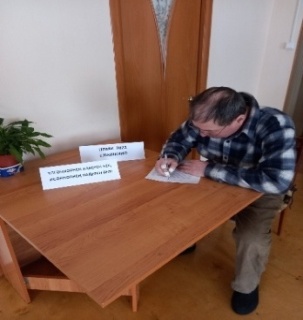 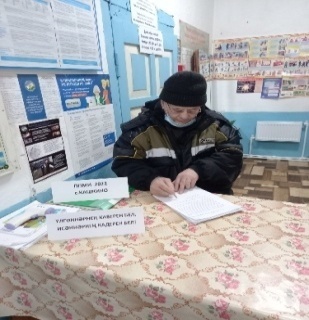 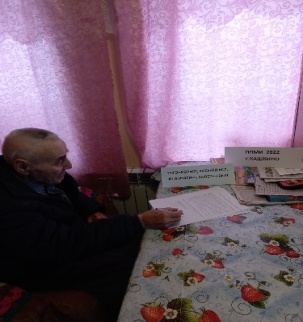 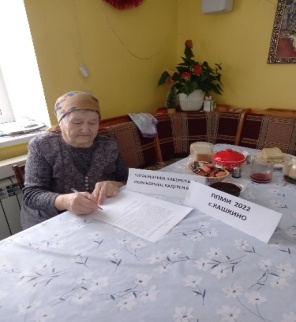 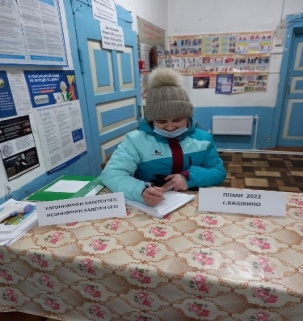 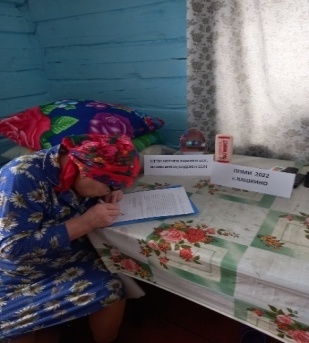 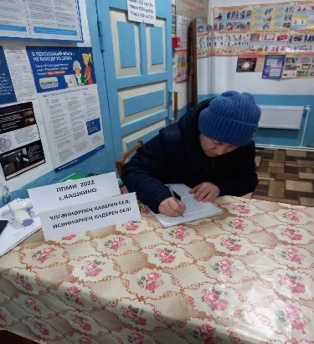 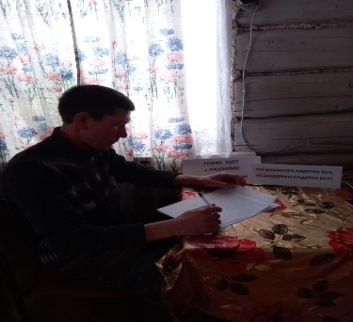 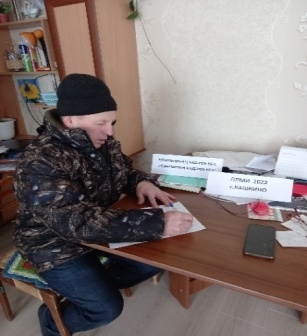 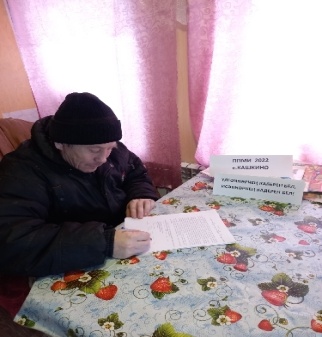 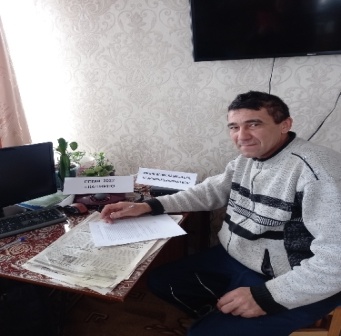 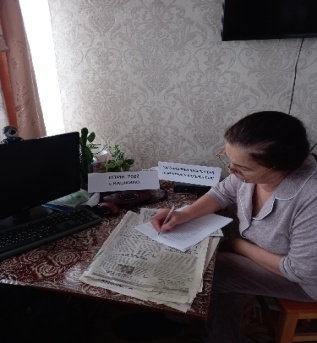 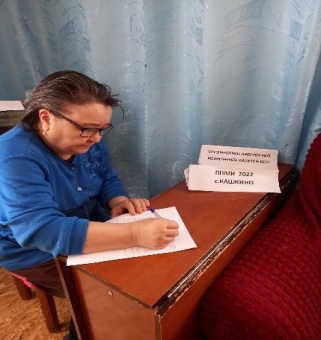 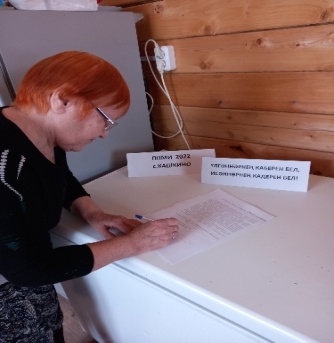 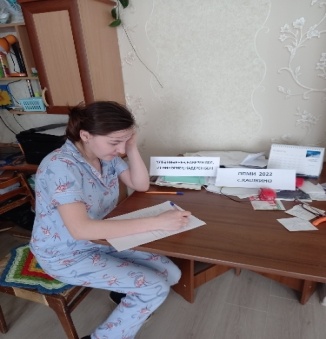 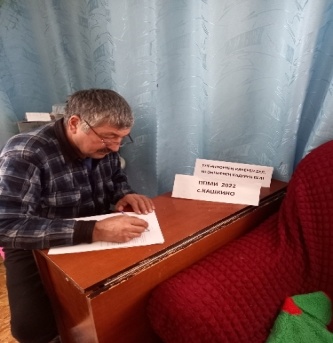 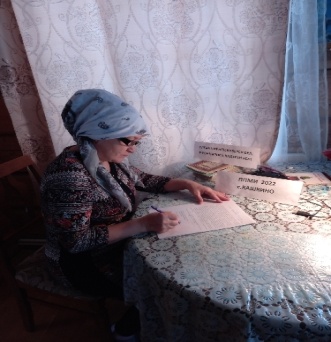 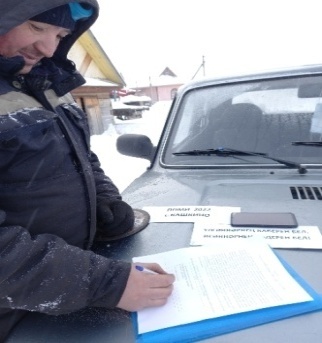 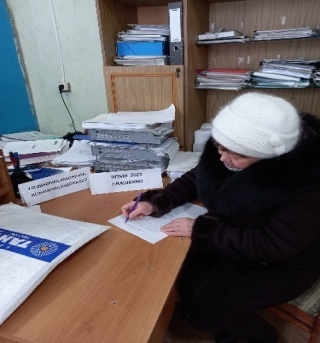 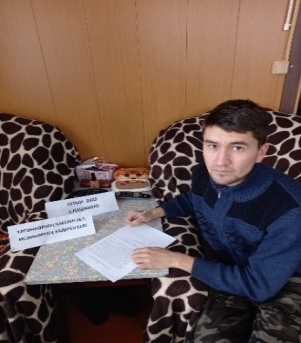 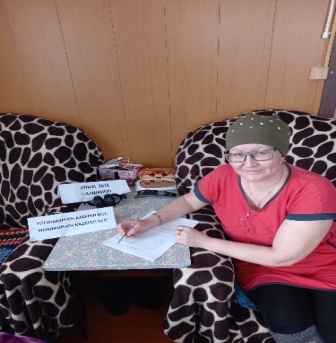 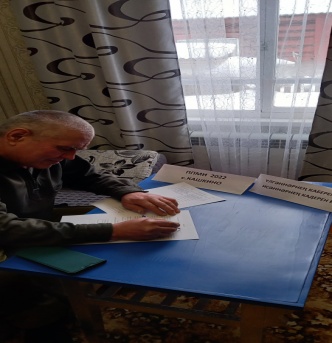 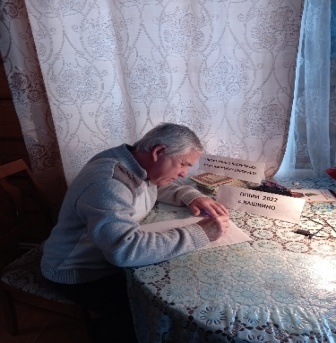 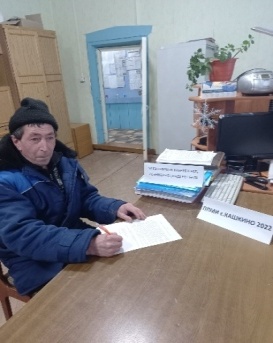 